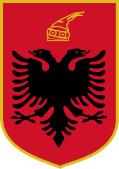 REPUBLIKA E SHQIPËRISËINSTITUCIONI I PRESIDENTIT TË REPUBLIKËSNJOFTIM MBI SHPALLJEN E FITUESIT, PËR VENDIN VAKANT “SPECIALIST BIBLIOTEKËN”Në zbatim të ligjit nr. 152/2013 “Për nëpunësin civil”, i ndryshuar, Kreut IV, të Vendimit të Këshillit të Ministrave, nr. 243, datë 18.03.2015, “ Për pranimin, lëvizjen paralele, periudhën e provës dhe emërimin në kategorinë ekzekutive”, në përfundim të fazës së vlerësimit të kandidatëve, njësia përgjegjëse e burimeve njerëzore, në përfundim të procedurës së konkurrimit dhe përfundimit të afateve të ankimit, ju njofton se, për pozicionin:Specialist për Bibliotekën, pranë Sektorit të Dekorimeve dhe Bibliotekës, në Drejtorinë e Shtetësive, Faljeve dhe Dekorimeve, në Institucionin e Presidentit të Republikës, kategoria e pagës III-b,Kandidat fitues shpallet:Ana Hametaj                                                   INSTITUCIONI I PRESIDENTIT TË REPUBLIKËS                                                                                                                                                          NJËSIA PËRGJEGJËSE